Carte-chevalet, vacances à la campagneFournitures :    -   papier dessin blanc-   papier dessin jaune clair -   papier dessin vert clair, vert, vert foncé-   papier fantaisie-   ruban-   tampon texte-   encre-   colle-   scotch double face-   big shot (+ découpe fleur, classeur de gaufrage)-   fil orangé-   aiguille très fine-   outil de piquage-   16 perles de rocaille verte-    perfo-bordure-    photo ou image de 9x6 cm-    feutre marron-   stickers ligne argentéRéalisation :Couper un rectangle de 29x14,5 cm dans le papier dessin blanc                                  Plier le en 2 pour obtenir une carte double puis plier en 2, vers l’intérieur, un des volets. Vous obtenez ainsi le chevalet.Mettre en réserve.Tous les papiers ont les contours encrés.Couper un carré de 14,5x14,5 cm de côté dans le papier dessin blanc.Couper un rectangle de 14x 8 cm dans le papier dessin blanc, dessiner  avec le feutre marron des taches « peau de vache » (sans mauvais jeu de mots !!!)Couper un rectangle de 13,5x 9,5 cm  dans le papier dessin blanc, gaufrer avec la bigshot, puis réaliser une bordure sur un côté de 13,5 cm avec la perfo-bordure.  Fixer le ruban en le maintenant sur l’arrière avec du scotch. Couper  1 carré de 6, 5 cm dans les 3 différents papiers dessins verts.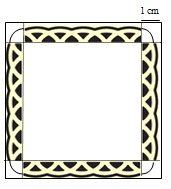        Astuce : comment réaliser un carré « napperon » avec une perfo-bordure ?Ma perfo-bordure coupe à 1 cm du bord, donc je trace  sur mes carrés de 6,5 des lignes à 1 cm du bord, je place ma perfo-bordure entre les lignes, et  je coupe sur les 4 côtés puis j’arrondis les angles. Réaliser, sur les 3 carrés verts, les découpes avec la perfo-bordure, comme expliqué dans l’astuce.Couper un rectangle de12 x 9cm dans le papier dessin jaune clair.Couper un rectangle de 10x 7 cm dans le papier fantaisie.Coller la photo (ou l’image) de 9x6 cm sur le papier fantaisie, Coller les stickers ligne argenté autour de la photo,puis le tout sur le papier dessin jaune clair. Reproduire ce shéma sur du calque, puis le diposer comme sur le modèle.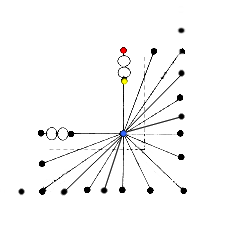 Avec l’outil de piquage, percer à travers le calque et les papiers sur l’emplacement des points, continuer le perçage tout autour du papier jaune clair pour faire la bordure. Coudre le tour au point arrière.Broder ensuite le motif : passer le fil orangé dans l’aiguille, le fixer avec du scotch sur l’arrière, faire sortir l’aiguille….. Sur le point rouge, enfiler les 2 perles, puis piquer sur le point jaune, point rouge, point bleu au centre, point noir, point bleuidem pour tous les points noirs suivantspoint vert, point violet, enfiler les 2 perles, point rose,point violet, point bleu.Coller les différents éléments en  suivant le sketch.Prendre le chevalet mis en réserve.              Coller la carte réalisée précédemment               sur la partie  supérieure du chevaletCouper un carré de 14,5 cm de côté dans le papier fantaisie, coller le sur la base du chevaletCouper un rectangle de 14,5 x 6, 5 cm dans le papier dessin vert foncé.Couper un rectangle de 6 x 13 cm dans le papier dessin blanc.Réaliser une bordure sur un des côtés de 13 cm avec la perfo-bordure, puis gaufrer avec la Bigshot le côté opposé comme sur le modèle, Tamponner  avec le tampon texte entre les 2 bordures. Fixer le ruban en le maintenant à l’arrière avec du scotch. Coller cet élément sur le rectangle vert foncé, puis le tout sur le devant du chevalet afin de former une butée.Pour finir, coller des fleurs réalisée avec la Bigshot , sur la butée.